Aanvraagformulier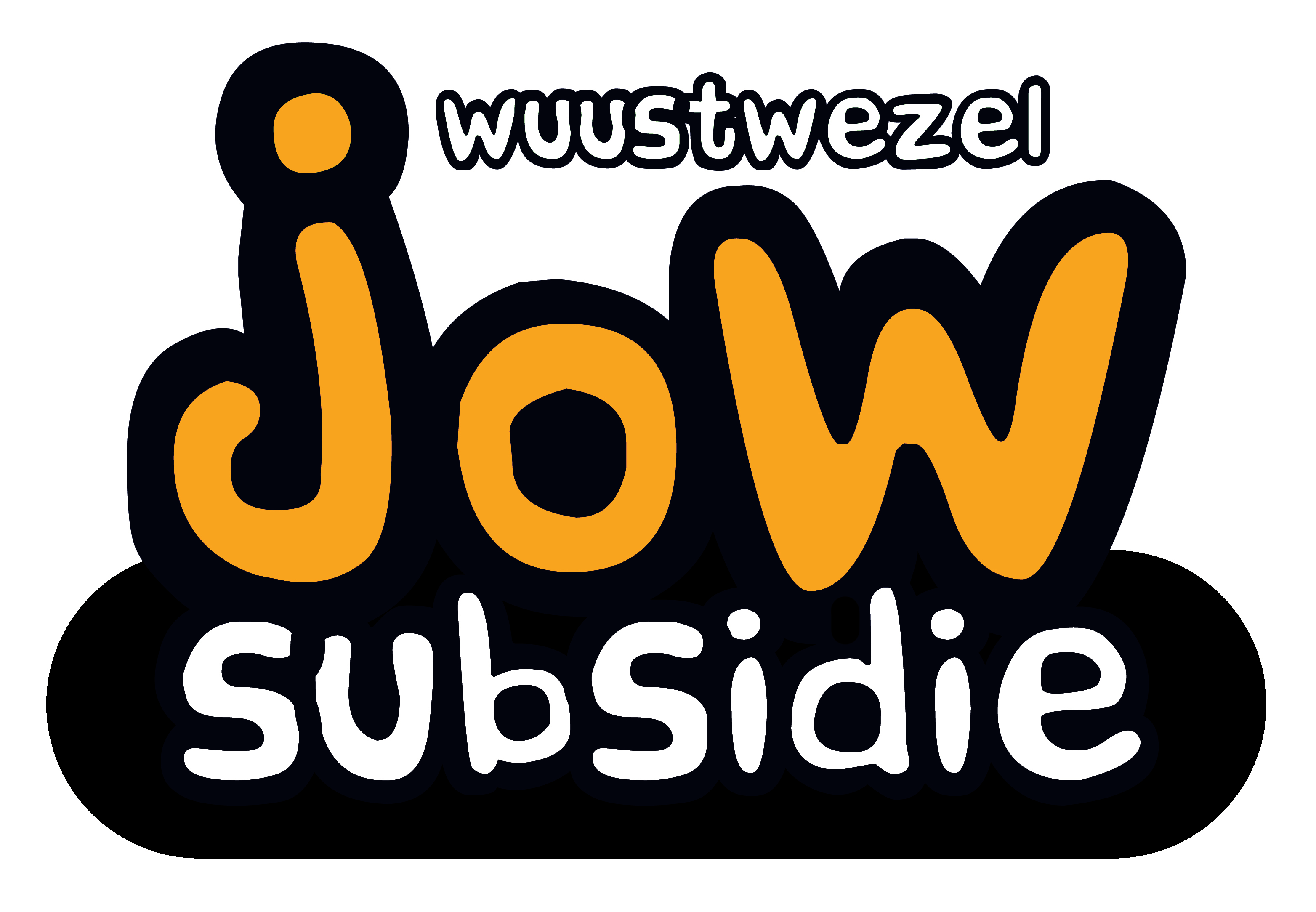 Stuur dit formulier – duidelijk leesbaar ingevuld – naar Jeugddienst Wuustwezel, Gemeentepark 1, 2990 Wuustwezel, 03 690 46 27 of via mail naar jeugd@wuustwezel.beDe aanvraag moet de ten laatste 35 dagen voor het project plaats vindt, bezorgd worden aan de jeugddienst. Vergeet de bijlagen niet. Vragen & Info: contacteer de Jeugddienst.GEGEVENS AANVRAGERPROJECTGEGEVENSNaam van het project:		Waar wordt het project uitgevoerd? Geef het volledige adres.Begindatum of datum van uitvoering: 						Van       uur tot       uurEinddatum (enkel invullen als deze verschilt van de uitvoeringsdatum):Van       uur tot       uur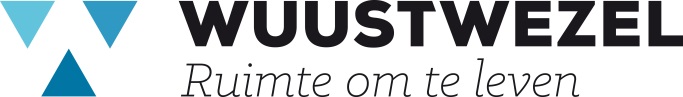 OMSCHRIJVING VAN HET INITIATIEFSchets hier kort wie de initiatiefnemers zijn, wat het opzet is en het programma. Geef ook aan wat het initiatief zo bijzonder maakt, hoe het zich onderscheidt van uw andere activiteiten en in hoeverre het mee uitstraling geeft aan een lokaal jeugdbeleid.DOELGROEP (wie en waarom)PROMOTIEGeef hier aan hoe je het project wilt bekendmaken met het logo en de steun van de Gemeente Wuustwezel (vb. logo op website + 150 affiches A2/A3 en flyers):INKOMPRIJSVVK	€      ADD	€      BIJLAGENVoeg bij deze aanvraag:een detail van de verwachte inkomsten en uitgavenkopie van facturen van de kosten (mag na afloop worden toegevoegd)flyer/affiche van het project met vermelding van logo gemeente Wuustwezel (mag later worden toegevoegd)VERKLARINGDeze aanvraag moet ondertekend zijn door 2 verantwoordelijken van het project of de activiteit. Met de ondertekening van dit aanvraagformulier verklaart elke ondergetekende:Zich akkoord met het reglement van de JoW-subsidie, uitgaande van de gemeente Wuustwezel;Dat dit aanvraagformulier oprecht en correct is ingevuld.Plaats: 	Datum: Verantwoordelijke 1Verantwoordelijke 2OVERZICHT KOSTENVoornaam en naam verantwoordelijkeVoornaam en naam verantwoordelijkeNaam organisatie (indien organisatie)Naam organisatie (indien organisatie)Straat en nummerStraat en nummerPostcode en gemeentePostcode en gemeenteGSME-mailContactpersoonContactpersoonRekeningnummer (IBAN)Rekeningnummer (IBAN)BEBERekening op naam vanRekening op naam vanVoornaam en naamFunctie binnen het projectHandtekeningVoornaam en naamFunctie binnen het projectHandtekeningOmschrijvingKostprijsFactuur in bijlage?Bv. 150 x A3 affiches€100Ja/na evenement	ja	na evenement	ja	na evenement	ja	na evenement	ja	na evenement	ja	na evenement	ja	na evenement	ja	na evenement	ja	na evenement	ja	na evenement	ja	na evenement	ja	na evenement	ja	na evenement	ja	na evenement	ja	na evenement	ja	na evenement	ja	na evenement	ja	na evenement	ja	na evenement	ja	na evenement	ja	na evenement	ja	na evenement	ja	na evenement	ja	na evenementTOTALE KOSTPRIJS